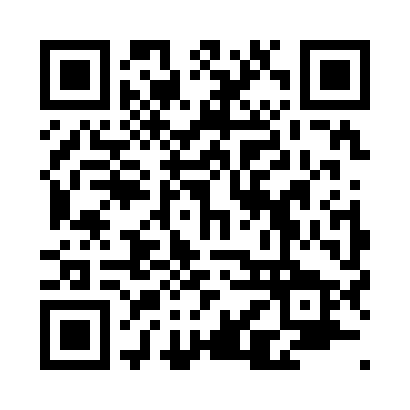 Prayer times for Bury, Greater Manchester, UKWed 1 May 2024 - Fri 31 May 2024High Latitude Method: Angle Based RulePrayer Calculation Method: Islamic Society of North AmericaAsar Calculation Method: HanafiPrayer times provided by https://www.salahtimes.comDateDayFajrSunriseDhuhrAsrMaghribIsha1Wed3:265:331:066:168:4010:492Thu3:225:311:066:178:4210:523Fri3:195:291:066:188:4410:554Sat3:175:271:066:198:4610:565Sun3:165:251:066:208:4710:576Mon3:155:231:066:218:4910:587Tue3:145:221:066:228:5110:588Wed3:135:201:066:238:5310:599Thu3:125:181:066:248:5411:0010Fri3:115:161:066:258:5611:0111Sat3:105:141:066:268:5811:0212Sun3:095:131:066:278:5911:0313Mon3:085:111:066:289:0111:0414Tue3:085:091:066:299:0311:0415Wed3:075:081:066:309:0411:0516Thu3:065:061:066:319:0611:0617Fri3:055:041:066:329:0811:0718Sat3:045:031:066:339:0911:0819Sun3:045:011:066:349:1111:0820Mon3:035:001:066:359:1211:0921Tue3:024:581:066:369:1411:1022Wed3:024:571:066:379:1511:1123Thu3:014:561:066:389:1711:1224Fri3:004:551:066:389:1811:1225Sat3:004:531:066:399:2011:1326Sun2:594:521:066:409:2111:1427Mon2:594:511:066:419:2311:1528Tue2:584:501:076:429:2411:1529Wed2:584:491:076:429:2511:1630Thu2:574:481:076:439:2611:1731Fri2:574:471:076:449:2811:17